2024 Summer Internship Application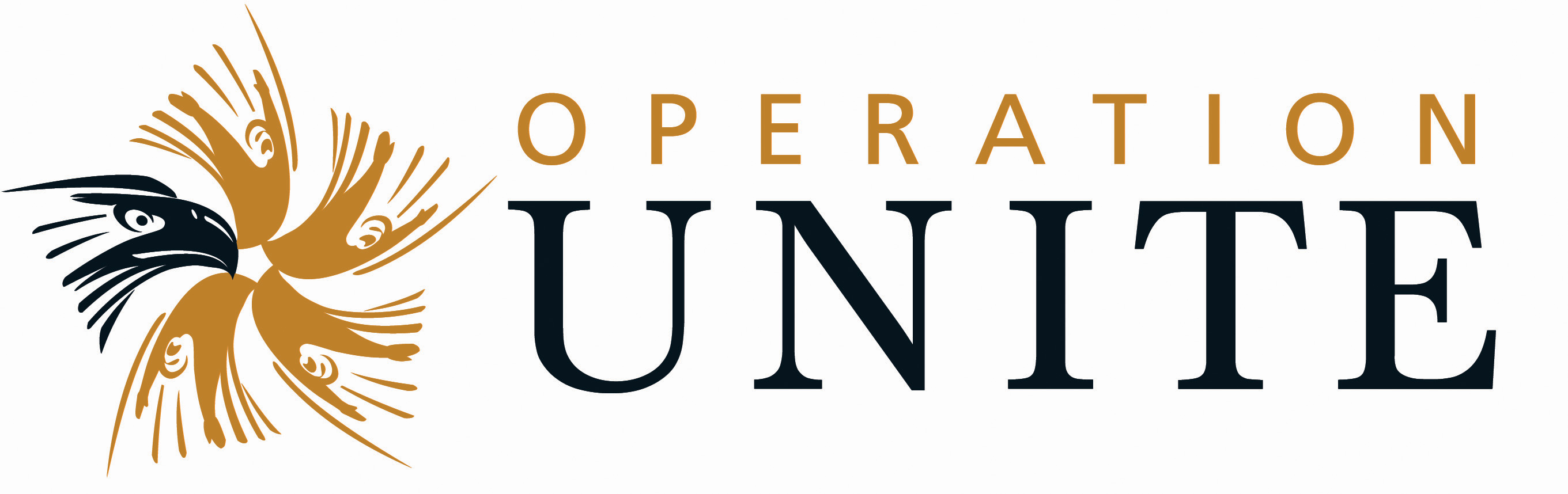 Deadline: Friday, April 5, 2024It is UNITE’s policy to provide equal employment opportunity to all qualified persons without regard to race, creed, color, religious belief, sex, age, national origin, ancestry, physical or mental handicap, or veteran status.PLEASE PRINT ALL INFORMATION	Date: 	First Name: 		Last Name: 		M.I. 	Mailing Address, City & ZIP: 	County of Residence: 		Date of Birth: 	Best Daytime Telephone: 		Email: 			This will be the primary way UNITE will contact you.Parent/Guardian Name:		Phone Number: 	If you are 18 years old or older, will you agree to complete a background check process?       Yes    /    NoThis position requires you to complete 450 hours of service.  Can you commit to completing that target?       Yes    /    NoDate you are available to start:		Are you available through July 31, 2024? :      Yes    /    NoAre you a current or former UNITE Club Member:      Yes    /    No                  Number of Years Active: _________________Camp UNITE participant?   (Circle all that apply):       Camper   /   Junior Team Mentor   /   Team Mentor          Years Attended: 	Are you a high school graduate? :      Yes    /    No                  If not, when will you graduate: _________________________College you are attending or plan to attend: _______________________________________________________________________    Accepted: Y / NHonors/Achievements/Scholarships received (attach additional sheets as needed):	Community Involvement/Volunteer Work (attach additional sheets as needed): 	Extracurricular Activities (attach additional sheets as needed): 	Essay: Operation UNITE strives to make a difference in the lives of those in our area.  In 500 words or less, explain in detail why you want to serve as a UNITE summer intern.  Include the strengths and talents you would bring to Operation UNITE.  (Only typed essays will be considered.)Recommendation: Please include one (1) letter of recommendation (not from a family member) who can verify your ability to be an effective intern with Operation UNITE’s summer youth programming.Submit application to: 	Hannah Gadd at hgadd@OperationUNITE.org or 350 C.A.P. Drive, London, KY 407441-31-2024